KATA PENGANTAR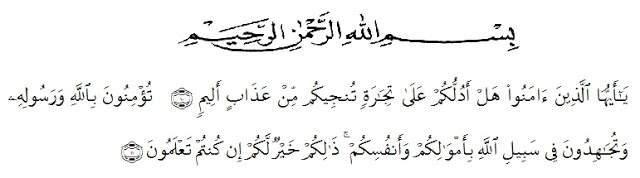 Artinya “Wahai orang-orang yang beriman! Maukah kamu Aku tunjukkan suatu perniagaan yang dapat menyelamatkanmu dari azab yang pedih. (Yaitu) kamu beriman kepada Allah dan Rasul-Nya dan berjihad dijalan Allah dengan harta dan jiwamu. Itulah yang lebih baik bagimu, jika kamu mengetahui. (Al-Qur’an Surah As-Saff Ayat 10-11).Puji syukur kepada Allah SWT yang telah melimpahkan rahmat dan karunia-Nya, sehingga penulis dapat menyelesaikan penelitian dan penyusunan skripsi ini. Tak lupa pula shalawat beriring salam kepada Rasulullah SAW yang telah membawa kita ke alam yang penuh ilmu pengetahuan. Skripsi dengan judul “Formulasi Sediaan Obat Kumur Daun Sukun (Artocarpus altilis Parkinson Fosberg) Serta Uji Aktivitas Antibakteri Terhadap Streptococcus mutans” disusun untuk melengkapi salah satu syarat mencapai gelar Sarjana Farmasi pada Fakultas Farmasi Program Studi Farmasi Universitas Muslim Nusantara  Al-Washliyah Medan.	Pada kesempatan ini dengan segala kerendahan hati, penulis mengucapkan terima kasih yang tulus dan tak terhingga kepada kedua orang tua yang telah memberikan kasih sayang serta senantiasa memberikan dorongan, motivasi, bimbingan, doa dan nasehat selama ini sehingga penulis dapat menyelesaikan skripsi ini.		Pada kesempatan ini penulis juga mengucapkan terima kasih yang sebesar-besarnya kepada:Bapak Rektor Universitas Muslim Nusantara Al-Washliyah Medan, Bapak H. Hardi Mulyono, S.E., M.A.PIbu Apt. Minda Sari Lubis, S.Farm., M.Si., selaku Dekan Fakultas Farmasi UMN Al-Washliyah MedanIbu Apt. Debi Meilani, S.Si., M.Si., selaku Wakil Dekan I, Ibu Melati Yulia Kusumastuti, S.Farm, M.Sc selaku Wakil Dekan II Bapak Dr.apt M. Pandapotan Nasution MPS., selaku Dosen Pembimbing IIbu Melati Yulia Kusumastuti, S.Farm, M.Sc selaku Dosen pembimbing IIIbu Apt. Rafita Yuniarti, S.Si., M.Kes., selaku Kepala Laboratorium Terpadu Farmasi Universitas Muslim Nusantara Al-Washliyah Medan beserta laboran yang telah memberikan izin kepada penulis untuk menggunakan fasilitas laboratorium.Bapak dan Ibu staf pengajar Program Studi Farmasi Universitas Muslim Nusantara Al-Washliyah Medan yang telah mendidik dan membina penulis hingga dapat menyelesaikan pendidikan.Semua teman-teman mahasiswa/mahasiswi Fakultas Farmasi UMN Al-Washliyah Medan yang selalu memberikan motivasi, semangat dan waktu atas kebersamaan selama menempuh pendidikan. Semoga segala bantuan dan jerih payah dari semua pihak bernilai ibadah dari Allah SWT. Penulis menyadari sepenuhnya bahwa masih banyak kekurangan dalam penyusunan skripsi ini. Oleh karena itu dengan segala kerendahan hati penulis harapkan kritik dan saran yang membangun pada skripsi ini. Semoga skripsi ini dapat bermanfaat bagi kita semua.							   Medan,     Juli 2020							   Penulis   Elvi Yardi Monica